2021.5.25酒匂川スポーツ広場　サッカー場芝生維持管理事業スポーツを支える主催　小田原市サッカー協会ポット苗植えイベント　日時　令和1年6月12日（土）9:00～場所　小田原市酒匂川スポーツ広場サッカーコートB　９:00 イベント開会式　　　　　１．　開会のあいさつ　　小田原サッカー協会　　　　２．　来賓のあいさつ　　その他　　　　３．　苗植え作業の手順指導        ４.   イベント参加者集合写真撮影　11:40作業終了　解散当日の持ち物三角鍬(さんかくくわ)  シャベル　移植ゴテなど手袋　水筒　タオルなど各自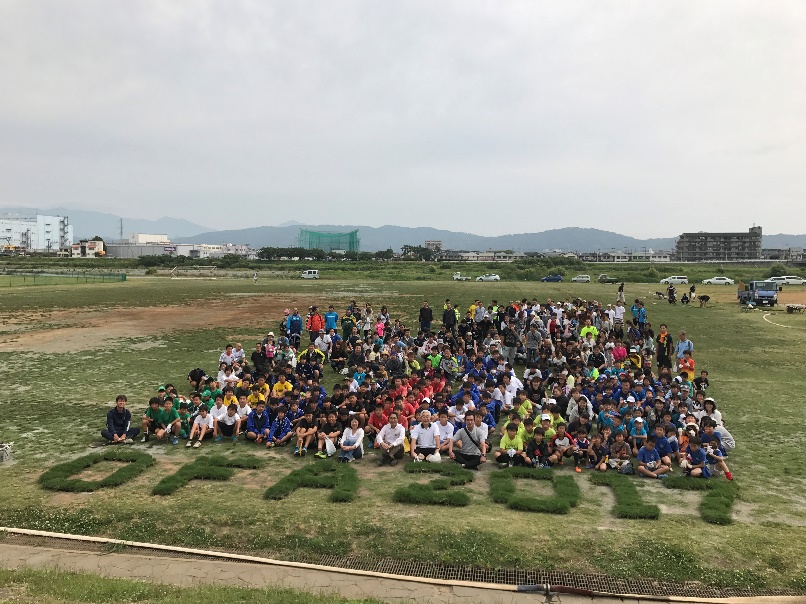 問い合わせ小田原サッカー協会芝生化リーダー加藤智晃　090-3049-5447t.kato@gde.co.jp